37η ΠΡΟΣΚΛΗΣΗ ΣΥΓΚΛΗΣΗΣ ΟΙΚΟΝΟΜΙΚΗΣ ΕΠΙΤΡΟΠΗΣΚαλείστε να προσέλθετε σε τακτική συνεδρίαση της Οικονομικής Επιτροπής, που θα διεξαχθεί στην αίθουσα συνεδριάσεων του Δημοτικού Καταστήματος την 07η του μηνός Σεπτεμβρίου έτους 2023, ημέρα Πέμπτη και ώρα 13:00 για την συζήτηση και λήψη αποφάσεων στα παρακάτω θέματα της ημερήσιας διάταξης, σύμφωνα με τις σχετικές διατάξεις του άρθρου 75 Ν.3852/10, όπως αντικαταστάθηκε από το άρθρο 77 του Ν.4555/18 και ισχύει :1. Εξειδίκευση πίστωσης για την πραγματοποίηση  Γαστρονομικής Εκδήλωσης παραδοσιακών εδεσμάτων του χωριού Ζηλευτής , σε συνδιοργάνωση του Δήμου Τρικκαίων  με τον  Επιμορφωτικό, Πολιτιστικό και Λαογραφικό  Σύλλογο Ζηλευτής, το Σάββατο 23 Σεπτεμβρίου  2023 στην Κεντρική Πλατεία Ζηλευτής.2. Εξειδίκευση πίστωσης για την πραγματοποίηση εκδήλωσης για την προσβασιμότητα των ΑμεΑ στη μουσική και τον πολιτισμό, σε συνδιοργάνωση του Δήμου Τρικκαίων  με το Σύλλογο Φίλων της Δημοτικής Φιλαρμονικής Τρικάλων και υπό την αιγίδα της Περιφερειακής Ενότητας Τρικάλων , το Σάββατο 23 Σεπτεμβρίου  2023 στον αύλειο χώρο του Μύλου Ματσόπουλου.3. Έγκριση της μετακίνησης της Κωνσταντίνας Ζαχαρή, ειδικής συνεργάτιδας του Δημάρχου, στην Θεσσαλονίκη για την 87η ΔΕΘ για εκδηλώσεις που αφορούν την «Αποστολή για τις 100 Κλιματικά Ουδέτερες και Έξυπνες Πόλεις μέχρι το 2030»4. Έγκριση αποζημίωσης δαπανών μετακίνησης της Δημοτικής Συμβούλου κας Βασιλικής-Ελένης Μητσιάδη στη Σεβίλλη, ως μέλος του Δικτύου Πόλεων της Ευρωπαϊκής Πρωτοβουλίας Civitas5. Έγκριση αποζημίωσης δαπανών μετακίνησης του κ. Αβδελίδη Κωνσταντίνου, Ειδικού Συνεργάτη του Δημάρχου Τρικκαίων στην Θεσσαλονίκη στις 10 Σεπτεμβρίου 2023, η οποία αφορά συμμετοχή στην εκδήλωση με όνομα “Δράσεις & Εργαλεία για βιώσιμες ΕΞΥΠΝΕΣ ΠΟΛΕΙΣ” που διοργανώνει το Ενεργειακό Κέντρο Ικανοτήτων (ΕΚΙ) στο πλαίσιο της 87ης Διεθνούς Έκθεσης Θεσσαλονίκης6. Έγκριση Πρακτικών 1 και 2 του με αριθμ. συστ. 196443 ηλεκτρονικού διαγωνισμού της αριθμ. 30736/20-06-2023 Διακήρυξης  για την: «Προμήθεια ηλεκτρικού ρεύματος και φυσικού αερίου του Δήμου Τρικκαίων και των Νομικών του Προσώπων».7. Έγκριση Πρακτικού ΙΙΙ  της Επιτροπής Διαγωνισμού – κατακύρωση αποτελέσματος του αριθμ. 195758 ηλεκτρονικού διαγωνισμού: «προμήθεια τροφίμων στο πλαίσιο του επιχειρησιακού προγράμματος επισιτιστικής και βασικής υλικής συνδρομής του ΤΑΜΕΙΟΥ ΕΥΡΩΠΑΪΚΗΣ ΒΟΗΘΕΙΑΣ ΠΡΟΣ ΤΟΥΣ ΑΠΟΡΟΥΣ (Τ.Ε.Β.Α.)  για τις ανάγκες της ΚΟΙΝΩΝΙΚΗΣ ΣΥΜΠΡΑΞΗΣ ΤΗΣ Π.Ε. ΤΡΙΚΑΛΩΝ».8. ΄Εγκριση των πρακτικών για τη διάθεση θέσεων που προορίζονται για εμπορικές δραστηριότητες, εκθεσιακούς χώρους αυτ/των, γεωργικών μηχανημάτων, ψητοπωλείων-χαλβαδοπωλείων κλπ στην Εμποροπανήγυρη 2023.Πίνακας Αποδεκτών	ΚΟΙΝΟΠΟΙΗΣΗ	ΤΑΚΤΙΚΑ ΜΕΛΗ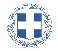 ΕΛΛΗΝΙΚΗ ΔΗΜΟΚΡΑΤΙΑ
ΝΟΜΟΣ ΤΡΙΚΑΛΩΝΔΗΜΟΣ ΤΡΙΚΚΑΙΩΝΔ/ΝΣΗ ΔΙΟΙΚΗΤΙΚΩΝ ΥΠΗΡΕΣΙΩΝΤΜΗΜΑ ΔΙΟΙΚΗΤΙΚΗΣ ΥΠΟΣΤΗΡΙΞΗΣΓραμματεία Οικονομικής ΕπιτροπήςΤρίκαλα, 1 Σεπτεμβρίου 2023
Αριθ. Πρωτ. : 40090ΠΡΟΣ :  1.Τα μέλη της ΟικονομικήςΕπιτροπής (Πίνακας Αποδεκτών)(σε περίπτωση κωλύματος παρακαλείσθε να ενημερώσετε τον αναπληρωτή σας).Η Πρόεδρος της Οικονομικής ΕπιτροπήςΣοφία ΑλεστάΑντιδήμαρχος Βαβύλης Στέφανος Ντιντής Παναγιώτης Λάππας Μιχαήλ Λεβέντη-Καρά Ευθυμία Κωτούλας Ιωάννης Λασπάς Αχιλλεύς Ζιώγας ΓεώργιοςΚαϊκης ΓεώργιοςΔήμαρχος & μέλη Εκτελεστικής ΕπιτροπήςΓενικός Γραμματέας  Δ.ΤρικκαίωνΑναπληρωματικά μέλη Ο.Ε. 